                                                                                                       F13c  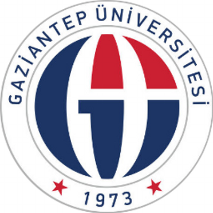 YÜKSEK LİSANS UZMANLIK ALANI VE TEZ NOT BİLDİRİM FORMU (MASTER'S FIELD OF SPECIALIZATION AND THESIS GRADE NOTIFICATION FORM)Öğrencinin (Student’s)Yukarıda ismi ve numarası yazılı yüksek lisans öğrencisi aşağıda belirtilen eğitim-öğretim yılı ve döneminde Tez ve Uzmanlık Alanı derslerinden tabloda belirtilen notları almıştır. (The graduate student whose name and number is written above received the grades indicated in the table from the Thesis and Specialization Courses in the academic year and semester stated below.)*Gönderilen derslerin önceki notları varsa mutlaka yazılması gerekmektedir. *(If there are previous grades of the courses sent, they must be written.)T.C. (REPUBLIC OF TURKEY)GAZİANTEP ÜNİVERSİTESİ (GAZİANTEP UNIVERSITY)FEN BİLİMLERİ ENSTİTÜSÜ (GRADUATE SCHOOL OF NATURAL AND APPLIED SCIENCES)............ ENSTİTÜ ANABİLİM DALI (DEPARTMENT OF …………)202... - 202... Öğretim Yılı …. Dönem (202… - 202… Academic Year ….. Semester)Adı ve Soyadı (Name and Surname):Numarası (Number):Bilim Dalı (Discipline):Tez Danışmanı (Thesis Supervisor)Enstitü ABD Başkanı (Head of Department of Institute) Enstitü Müdürü (Director of the Graduate School of Natural and Applied Sciences)  Eğitim-Öğretim Yılı (Academic Year)Eğitim-Öğretim Yılı (Academic Year)Dönemi (Semester)Dönemi (Semester)202... / 202…202... / 202…Dersin Kodu (Course Code)Dersin Adı (Course Name)Son Not (The Last Grade)Önceki Not* (Previous Grade)****599Yüksek Lisans Tez Çalışması (Master Thesis Study)***899Yüksek Lisans Uzmanlık Alan Dersi (Master's Specialization Course) 